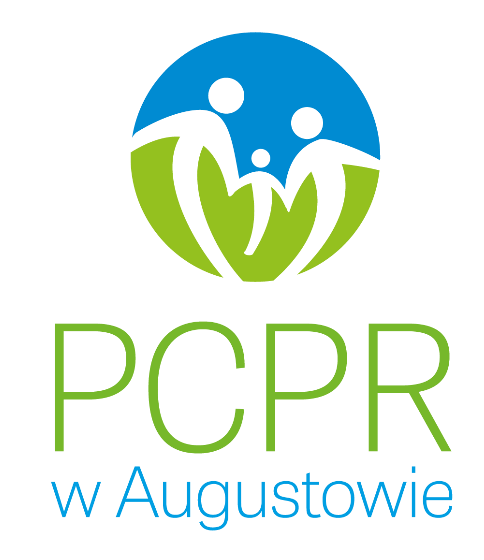 SPRAWOZDANIE Z REALIZACJI„POWIATOWEGO PROGRAMU DZIAŁAŃ NA RZECZ OSÓB NIEPEŁNOSPRAWNYCH POMOCNA DŁOŃ 
NA LATA 2016 – 2020”w roku 2020AUGUSTÓW, LUTY 2021WstępW celu zapewnienia osobom niepełnosprawnym pełnego uczestnictwa w życiu społecznym i zawodowym Rada Powiatu w Augustowie uchwałą nr  26/XVII/2016 z dnia 30 sierpnia 2016r. przyjęła „Powiatowy Program Działań na Rzecz Osób Niepełnosprawnych „Pomocna Dłoń” na lata 2016 - 2020”. Podstawą realizacji Programu jest podejmowanie działań w celu ograniczenia skutków niepełnosprawności, rehabilitacji, wyrównywania szans oraz pełnego uczestnictwa osób niepełnosprawnych we wszystkich sferach życia. Program określa kierunki działań aktywnej polityki społecznej wobec osób niepełnosprawnych mieszkańców powiatu augustowskiego w celu:Podniesienia świadomości społecznej w zakresie dostrzegania i rozumienia potrzeb osób niepełnosprawnych.Wspierania udziału osób niepełnosprawnych w życiu społecznym.Aktywizacji i rehabilitacji zawodowej osób niepełnosprawnych.Opieki medycznej i rehabilitacji.Dostępności do budynków użyteczności publicznej.Wspierania edukacji ustawicznej osób niepełnosprawnych i edukacji osób z otoczenia.Generalną zasadą jest integracja osób niepełnosprawnych w środowisku lokalnym i miejscu pracy oraz likwidowanie wszelkich barier psychologicznych, społecznych i fizycznych, które mogą je dyskryminować. Zadania określone w Programie są działaniami o charakterze ciągłym, realizowane są na bieżąco przez jednostki w ramach działalności statutowej.Dane przedstawione w sprawozdaniu zostały pozyskane z informacji przedkładanych przez poszczególne instytucje i organizacje realizujące zadania na rzecz osób niepełnosprawnych w 2020 roku. Zadania realizowane były w oparciu o środki finansowe Państwowego Funduszu Rehabilitacji Osób Niepełnosprawnych, Funduszu Pracy, Podlaskiego Wojewódzkiego Oddziału Narodowego Funduszu Zdrowia w Białymstoku, ze środków własnych i pozyskanych przez beneficjentów i realizatorów poszczególnych przedsięwzięć (w tym pozyskanych z programów i projektów  unijnych).REALIZACJA CELÓW PROGRAMUCel szczegółowy 1Podniesienie świadomości społecznej w zakresie dostrzegania i rozumienia potrzeb osób niepełnosprawnychCel szczegółowy 2Wspieranie udziału osób niepełnosprawnych w życiu społecznymCel szczegółowy 3Aktywizacja i rehabilitacja zawodowa osób niepełnosprawnychCel szczegółowy 4Opieka medyczna i rehabilitacjaCel szczegółowy 5
Dostępność do budynków użyteczności publicznejCel szczegółowy 6Wspieranie edukacji ustawicznej osób niepełnosprawnych i edukacji osób z otoczeniaNazwa działaniaOpis działaniaprowadzenie działań informacyjno-edukacyjnych, kampanii mających na celu zwiększenie świadomości społecznej  w zakresie niepełnosprawności,Powiatowe Centrum Pomocy Rodzinie w AugustowiePowiatowe Centrum Pomocy Rodzinie w Augustowie dysponuje drukami wniosków do Powiatowego Zespołu ds. Orzekania o Niepełnosprawności w Suwałkach o wydanie orzeczenia o niepełnosprawności. Udziela informacji o możliwości ubiegania się o wydanie orzeczenia o stopniu niepełnosprawności, pomaga przy wypełnianiu wniosków, gromadzeniu oraz skompletowaniu odpowiedniej dokumentacji. W roku 2020 Powiatowy Zespół ds. Orzekania Niepełnosprawności w Suwałkach wydał mieszkańcom powiatu augustowskiego ogółem 883 orzeczenia, w tym:
- 770 orzeczeń o stopniu niepełnosprawności (osoby po 16 roku życia)
- 99 orzeczeń o niepełnosprawności (osoby przed 16 rokiem życia)
- 14 orzeczeń o odmowie ustalenia stopnia niepełnosprawności
Zespół Szkół Specjalnych w Augustowie- Warsztaty artystyczno – integracyjne w ramach III Augustowskiego Dnia Integracji z Osobami Niepełnosprawnymi oraz Światowego Dnia Zespołu Downa.
Miejsko – Gminny Ośrodek Pomocy Społecznej w Lipsku
Pracownicy Miejsko – Gminnego Ośrodka Pomocy Społecznej w Lipsku informują o możliwościach ubiegania się o dofinansowanie ze środków PFRON na rzecz osób niepełnosprawnych.
Dom Pomocy Społecznej dla Dzieci i Młodzieży 
(ul. Studzieniczna 2)Działanie informacyjno-edukacyjne kierowane do młodzieży z Koła Wolontariatu ACE mające na celu zwiększenie świadomości na temat funkcjonowania, życia  i potrzeb osób niepełnosprawnych.
Stowarzyszenie Przyjaciół ZSS „Wśród Nas”
- Bal karnawałowy w Hotelu Logos w Augustowie połączony z obiadem i słodkim poczęstunkiem dla uczniów, absolwentów, rodziców, nauczycieli Zespołu Szkół Specjalnych w Augustowie,
- Wsparcie finansowe organizacji XX-lecia Zespołu Szkół Specjalnych w Augustowie w dniu 9.10.2020r. ufundowanie pamiątkowych prezentów dla wszystkich uczniów szkoły,
- zorganizowanie we współpracy z Biblioteką Miejską Augustowskich Placówek Kultury Konkursu Plastycznego „Postacie bajkowe bohaterami gier planszowych” – listopad 2020r., ufundowanie nagród w postaci gier planszowych wszystkim uczestnikom konkursu,
- zorganizowanie Mikołajek szkolnych wszystkim uczniom i nauczycielom Zespołu Szkół Specjalnych 7.12.2020r.,
- wsparcie paczek bożonarodzeniowych dla uczniów Zespołu Szkół Specjalnych – zakup książek i kolorowanek z zadaniami świąteczno – zimowymi.
Stowarzyszenie „Pomóż Sobie” w Lipsku
Informacje o działaniach Stowarzyszenia na rzecz osób niepełnosprawnych są na bieżąco publikowane 
na stronie internetowej: www.pomozsobie.org.
Augustowskie Stowarzyszenie Osób Niepełnosprawnych ASONProwadzi działania informacyjno-edukacyjne, kampanii mających na celu zwiększenie świadomości społecznej w zakresie niepełnosprawności.
Samorządowy Publiczny Zakład Opieki Zdrowotnej w Augustowie
Szansą na dalszy rozwój jest bieżąca współpraca z Miejskim Ośrodkiem Pomocy Społecznej w Augustowie oraz z Gminnymi Ośrodkami Pomocy Społecznej Gminy Bargłów Kościelny, Sztabin, Płaska, Nowinka na rzecz pacjentów nieubezpieczonych korzystających ze świadczeń medycznych.organizowanie imprez sportowych, rekreacyjnych oraz integracyjnych dla osób niepełnosprawnychStowarzyszenie na Rzecz Osób Niepełnosprawnych WTZ w Augustowie
Współorganizacja z innymi Ośrodkami integracyjnej zabawy karnawałowej w Restauracji w Olecku – II 2020.
Zespół Szkół Specjalnych w Augustowie
- szkolne biegi przełajowe w ramach rozpoczęcia roku sportowego,
- Walentynkowy Turniej Pływacki.
Środowiskowy Dom Samopomocy w Augustowie
- organizacja V Przeglądu Twórczości Osób 
z Niepełnosprawnością p.t. "Ahoj, przygodo" w Środowiskowym Domu Samopomocy w Augustowie. Wystawa prac artystycznych Uczestników z zaprzyjaźnionych 16 Ośrodków.
Dom Pomocy Społecznej dla Dzieci i Młodzieży 
(ul. Studzieniczna 2)
- Spotkanie z przedstawicielami stowarzyszenia OSP.
- Jasełka w Kościele Parafialnym, udział w orszaku Trzech Króli i zabawa taneczna w Sali parafialnej w Studzienicznej.
- Impreza integracyjna między mieszkankami z trzech grup w DPS z okazji Dnia Dziecka.
- Ogniska, grille w DPS. Wyjścia do kina i biblioteki, basen.
Stowarzyszenie „Pomóż Sobie” w Lipsku
- Organizacja integracyjna zabawy choinkowej. Uczestnikami imprezy byli podopieczni Stowarzyszenia, młodzież wolontariatu szkolnego ZSS w Lipsku oraz młodzież Salezjańskiego Domu Młodzieżowego z Różanegostoku,
- Stowarzyszenie zrealizowało wyjazd do stadniny koni w Żarnowie na zajęcia sportowo rekreacyjne w formie hipoterapii.
Augustowskie Stowarzyszenie Osób Niepełnosprawnych ASON
Organizuje imprezy sportowe, rekreacyjne oraz integracyjne dla osób niepełnosprawnych.promowanie informacji o możliwości dofinansowania ze środków PFRON działań na rzecz osób niepełnosprawnych,Powiatowe Centrum Pomocy Rodzinie w Augustowie
Pracownicy Zespołu ds. Pomocy Osobom Niepełnosprawnym na bieżąco udzielali poradnictwa w zakresie uprawnień i ulg dla osób niepełnosprawnych oraz realizowali zadania z zakresu rehabilitacji społecznej osób niepełnosprawnych. Ponadto Informacje o możliwości korzystania ze środków PFRON zamieszczane były na bieżąco na stronie internetowej Centrum (www.pcpr.augustow.pl) oraz  wywieszane na tablicy ogłoszeń w siedzibie Urzędu.
Stowarzyszenie na Rzecz Osób Niepełnosprawnych WTZ w Augustowie
Informowanie Uczestników WTZ o możliwości uzyskania dofinansowania w ramach programu PFRON  ,,Pomoc osobom niepełnosprawnym poszkodowanym w wyniku żywiołu lub sytuacji kryzysowych wywołanych  chorobami zakaźnymi”(V, XI 2020). 
Zespół Szkół Specjalnych w Augustowie
Podczas spotkań zespołu wychowawczo-profilaktycznego, zespołów przedmiotowych oraz posiedzeń Rad Pedagogicznych przekazywane były informacje na temat możliwości organizacyjnych i kompetencyjnych instytucji zajmujących 
się pomocą społeczną. Stosowne informacje przekazywane były na spotkaniach z rodzicami lub podczas konsultacji indywidualnych.
Środowiskowy Dom Samopomocy w Augustowie
Informacje o możliwości otrzymania dofinansowania 
ze środków PFRON przekazywane były Uczestnikom, jeśli była potrzeba pracownik socjalny pomagał w wypełnieniu i kompletowaniu dokumentacji.
Gminny Ośrodek Pomocy Społecznej w Nowince
GOPS w Nowince przekazuje informacje osobom niepełnosprawnym i rodzinom osób niepełnosprawnych o możliwości dofinansowania ze środków PFRON.
Dom Pomocy Społecznej dla Dzieci i Młodzieży 
(ul. Studzieniczna 2)
Przyznano środki na turnus rehabilitacyjny, lecz ze względu na pandemię turnus nie odbył się. Augustowskie Stowarzyszenie Osób Niepełnosprawnych ASONPromuje informację o możliwości dofinansowania 
ze środków PFRON działań na rzecz osób niepełnosprawnych.aktywizacja środowiska lokalnego i organizacji pozarządowych na rzecz osób niepełnosprawnych,Powiatowe Centrum Pomocy Rodzinie w Augustowie
Powiat Augustowski od 2012 roku realizuje pilotażowy program „Aktywny samorząd”. W 2020 roku w ramach Modułu I, tj. likwidacji barier utrudniających aktywizacje społeczną i zawodową realizowane były przez Powiatowe Centrum Pomocy Rodzinie w Augustowie, następujące formy wsparcia:
1. Obszar A, zadanie nr 1 – pomoc w zakupie i montażu oprzyrządowania do posiadanego samochodu – 1 osoba, na kwotę 6 000,00 zł.
2. Obszar B, zadanie 1 - pomoc w zakupie sprzętu 
elektronicznego lub jego elementów oraz oprogramowania – 9 osób na kwotę 53 333,50 zł.
3. Obszar B, zadanie 2 – dofinansowanie szkoleń w zakresie obsługi nabytego w ramach programu sprzętu elektronicznego lub jego elementów oprogramowania -  2 osoby na kwotę 4 000,00 zł.
4. Obszar C Zadanie 2 – pomoc w utrzymaniu  sprawności technicznej posiadanego wózka inwalidzkiego o napędzie elektrycznym – 1 osoba  na kwotę 3 500,00 zł.
5. Obszar C Zadanie 3 – pomoc w zakupie protezy kończyny, w której zastosowano nowoczesne rozwiązania techniczne –co najmniej na III poziomie jakości – 2 osoby na kwotę 53 405,00 zł.
6. Obszar C, Zadanie 5 - pomoc w zakupie skutera 
inwalidzkiego o napędzie elektrycznym lub oprzyrządowania elektrycznego do wózka ręcznego – 2 osoby na kwotę 8 735,62 zł.
Zespół Szkół Specjalnych w Augustowie
Organizowaliśmy: warsztaty artystyczno – integracyjne w ramach III Augustowskiego Dnia Integracji z Osobami Niepełnosprawnymi oraz Światowego Dnia Zespołu Downa, spotkanie integracyjne z uczniami ze Szkoły Społecznej w Augustowie, spotkanie z  ratownikiem wodnym, Tomaszem Gajewiczem, seanse kinowe i rozgrywki bowlingowe.
Środowiskowy Dom Samopomocy w Augustowie- współpraca ze Stowarzyszeniem Przyjaciół Środowiskowego Domu Samopomocy w Augustowie "Zielony Parasol", do którego należą m.in. Uczestnicy, Rodzice oraz Kadra ŚDS. Dzięki prężnej współpracy w 2020 r. zostały zrealizowane projekty: 
1. ,,Wiem, co jem – mleko i produkty mleczne" finansowane ze środków Gminy Miasta Augustów.
2. „Wspólnie możemy więcej – aktywni i wzmocnieni – II II edycja"- finansowane ze środków Ministerstwa Rodziny, Pracy i Polityki Społecznej.
3. ,,Umiem, potrafię, mogę i chcę" – finansowane ze środków Gminy Miasta Augustów. 
Dom Pomocy Społecznej dla Dzieci i Młodzieży 
(ul. Studzieniczna 2)
Współpraca ze Szkolnym Kołem Wolontariatu działającym w Augustowskim Centrum Edukacyjnym-Make up na zabawę karnawałową (luty 2020). Z powodu pandemii większa cześć zaplanowanych wydarzeń nie odbyła się.
Augustowskie Stowarzyszenie Osób Niepełnosprawnych ASON
Prowadzi aktywizacje środowiska lokalnego i organizacji pozarządowych na rzecz osób niepełnosprawnych.
Samorządowy Publiczny Zakład Opieki Zdrowotnej w Augustowie
Bieżąca współpraca, dobry przepływ informacji, szybkie reagowanie na problemy społeczne pacjentów hospitalizowanych.Nazwa działaniaOpis działaniauczestnictwo osób niepełnosprawnych i ich opiekunów w turnusach rehabilitacyjnychPowiatowe Centrum Pomocy Rodzinie w Augustowie
W 2020 roku PCPR realizowano zadania z zakresu rehabilitacji społecznej poprzez dofinansowanie  uczestnictwa osób niepełnosprawnych i ich opiekunów w turnusach rehabilitacyjnych. 
W 2020 roku wypłacono dofinansowanie 28 osobom 
(wraz z opiekunami) na kwotę  32 735,00 zł. 
Zespół Szkół Specjalnych w Augustowie
Uczniowie i absolwenci Zespołu Szkół Specjalnych w Augustowie wzięli udział w „Feriach niepełnosprawnych” oraz półkoloniach „Niepełnosprawni odkrywcy latem wypoczywają w mieście” zorganizowanych przez Stowarzyszenie Przyjaciół Zespołu Szkół Specjalnych „Wśród Nas”, dzięki dofinansowaniu udzielonemu przez Burmistrza Miasta Augustowa.
Środowiskowy Dom Samopomocy w Augustowie
- pobyt ruchowo-usprawniający 20 osobowej grupy Uczestników nad morzem w Łebie w ramach realizacji projektu "Wspólnie możemy więcej- aktywni i wzmocnieni-II edycja" wraz z Rodzicami i Opiekunami.
Stowarzyszenie „Razem Osiągniemy Cel”
Organizacja 4 turnusów rehabilitacyjnych dla podopiecznych Stowarzyszenia:
19-25.01.2020 - 6 podopiecznych
15-19.06.2020 - 8 podopiecznych
05-11-07.2020 - 6 podopiecznych
14-18.09.2020 - 6 podopiecznych
Dofinansowanie zajęć terapii czaszkowo krzyżowej –4 podopiecznych.
Augustowskie Stowarzyszenie Osób Niepełnosprawnych ASON
Informuje osoby niepełnosprawne i ich opiekunów o turnusach rehabilitacyjnych.likwidacja barier architektonicznych, w komunikowaniu się i technicznych w związku z indywidualnymi potrzebami osób niepełnosprawnych, Powiatowe Centrum Pomocy Rodzinie w Augustowie
W 2020 roku PCPR realizowano zadania z zakresu rehabilitacji społecznej poprzez dofinansowanie
 do likwidacji barier architektonicznych, w komunikowaniu się i technicznych w związku z indywidualnymi potrzebami osób niepełnosprawnych. W 2020 roku wypłacono dofinansowanie 30 osobom na kwotę  152 046,51 zł, z czego:
- dofinansowanie likwidacji barier architektonicznych: 16 osobom na kwotę - 124 859,98 zł,
- dofinansowanie likwidacji barier technicznych: 9 osobom na kwotę 21 139,93 zł,
- dofinansowanie likwidacji barier w komunikowaniu się – 5 osobom na kwotę 6 046,60 zł.
Zespół Szkół Specjalnych w Augustowie
Szkoła mieści się w budynku przy Al. Kardynała Wyszyńskiego 3B,  w którym dysponujemy podjazdem dla osób z niepełnosprawnościami, 13 salami, dostosowanymi do potrzeb i możliwości uczniów. Na wyposażeniu szkoły znajduje się schodołaz. W celu dbałości o bezpieczeństwo uczniów w trakcie przyjazdu i odjazdu uczniów ze szkoły, we współpracy z ACE, funkcjonuje parking samochodowy. W okresie wakacyjnym odświeżono wybrane sale lekcyjne, korytarze oraz klatkę schodową. Dla uczniów utworzono przy szkole „Otwartą Strefę Aktywności”. Od 1 stycznia 2020 roku w szkole został zatrudniony konserwator. Aktywnie stosowana jest komunikacja alternatywna i wspomagająca. Zadbano o indywidualne systemy komunikacji dla uczniów mających trudności w porozumiewaniu się. Opracowywano: indywidualne i klasowe plany aktywności, książki komunikacyjne, książki do czytania uczestniczącego, plansze wyboru, aktywne plansze edukacyjne, instrukcje do nauki kolejnych etapów pracy. Stosowano: komunikatory, komputery wraz ze specjalistycznymi peryferiami komputerowymi. Rozwijano umiejętności komunikacyjne za pomocą: gestów naturalnych, znaków manualnych Makaton, fonogestów, znaków graficznych, symboli pcs, metody ułatwionej komunikacji, tablic i książek do komunikacji, rysunków, liter, sylab, wyrazów).
Gminny Ośrodek Pomocy Społecznej w Nowince
GOPS w Nowince uczestniczy w projekcie ”Monitoring działań jednostek administracji pod kątem realizacji praw osób z niepełnosprawnościami w województwie podlaskim” Stowarzyszenia Europartner Akademicki Klub Integracji Europejskiej. Projekt ma na celu zwiększenie zdolności do wdrażania postanowień Konwencji ONZ o prawach osób niepełnosprawnych.
Dom Pomocy Społecznej dla Dzieci i Młodzieży 
(ul. Studzieniczna 2)
Remont łazienek mający na celu dostosowanie do osób niepełnosprawnych.
Augustowskie Stowarzyszenie Osób Niepełnosprawnych ASON
Informuje o możliwości likwidacji barier architektonicznych, w komunikowaniu się i technicznych w związku z indywidualnymi potrzebami osób niepełnosprawnych.zaopatrzenie w sprzęt rehabilitacyjny, przedmioty ortopedyczne i środki pomocnicze przyznawane osobom niepełnosprawnym,Powiatowe Centrum Pomocy Rodzinie w Augustowie
W 2020 roku PCPR realizowano zadania z zakresu rehabilitacji społecznej poprzez dofinansowanie do zaopatrzenia w sprzęt rehabilitacyjny, przedmioty ortopedyczne i środki pomocnicze przyznawane osobom niepełnosprawnym. W 2020 roku wypłacono dofinansowanie 531 osobom na kwotę 259 710,53 zł, z czego:
- dofinansowanie zaopatrzenia w przedmioty ortopedyczne i środki pomocnicze – 482 osobom na kwotę 194 962,13 zł,
- dofinansowanie zaopatrzenia w sprzęt rehabilitacyjny dla osób niepełnosprawnych – 49 osobom na kwotę 64 748,40 zł.
Zespół Szkół Specjalnych w Augustowie
Szkoła posiada salę integracji sensorycznej ze specjalistycznym wyposażeniem do terapii. Cyklicznie placówka doposaża sale w specjalistyczny sprzęt do zajęć rewalidacyjnych.
Gminny Ośrodek Pomocy Społecznej w Nowince
GOPS w Nowince  przyznaje osobom niepełnosprawnym pomoc finansową na zakup niezbędnego sprzętu rehabilitacyjnego, przedmiotów ortopedycznych i środków pomocniczych.
Dom Pomocy Społecznej dla Dzieci i Młodzieży
(ul. 3 Maja 57, Augustów)
- Zakupiono mieszkankom Domu Pomocy Społecznej 3 wózki inwalidzkie, materac przeciwodleżynowy, 2 pary butów ortopedycznych, 2 pary okularów korekcyjnych,
- zakupiono samochód do przewozu osób niepełnosprawnych dla placówki, z dofinansowaniem PFRON.
Dom Pomocy Społecznej dla Dzieci i Młodzieży 
(ul. Studzieniczna 2)
Zakupiono kaski ochronne na głowę, termometry, ciśnieniomierze,  orbitek, rowerki, maty do ćwiczeń 
i rehabilitacji, podkłady nieprzemakalne, pasy zabezpieczające do wózka. Obuwie ortopedyczne, poduszki i kołdry- wyrób medyczny, śliniaki nieprzemakalne, poszewki na poduszkę i kołdrę nieprzemakalne, pokrowce na materace.
Augustowskie Stowarzyszenie Osób Niepełnosprawnych ASON
- Informuje o możliwości zaopatrzenie w sprzęt rehabilitacyjny, przedmioty ortopedyczne i środki pomocnicze przyznawane osobom niepełnosprawnym,
-Po nawiązaniu współpracy z PCK nieodpłatnie wypożyczamy darowane nam sprzęty.działanie w dziedzinie sportu, kultury, rekreacji i turystyki osób niepełnosprawnych,Powiatowe Centrum Pomocy Rodzinie w Augustowie
W 2020 roku w związku z pandemią nie było dofinansowań w dziedzinie sportu, kultury, rekreacji i turystyki osób niepełnosprawnych.
Stowarzyszenie na Rzecz Osób Niepełnosprawnych WTZ w Augustowie
-  wyjścia Uczestników WTZ i Klubowiczów do Kina - cztery razy w ciągu roku; I-III 2020, 
- wyjście Uczestników WTZ na koncert pt. ,,Inspiracje muzyczne” do Szkoły Muzycznej, udział w konkursie plastycznym, I 2020,
- zakup karnetu na pływalnię i prowadzenie zajęć dla uczestników  WTZ w Centrum Sportu i Rekreacji w Augustowie, uczestniczyło  10 osób; I-II 2020.
Zespół Szkół Specjalnych w AugustowieW szkole działa sportowy klub Olimpiad Specjalnych „Kormorany”. Uczniowie uczestniczyli w szkolnych biegach przełajowych i Walentynkowym Turnieju Pływackim.
Środowiskowy Dom Samopomocy w Augustowie- Wyjścia uczestników ŚDS na narty, na lodowisko MOSiR w Augustowie,
- wyjścia na Pływalnię Miejską, Kręgielnię, seanse w Grocie Solnej,
- wyjścia do kina, Szkoły Muzycznej,
- wyjazd do Muzeum Mleka w Grajewie,
- wyjazd do Majątku Howieny w Pomigaczach,
- aktywizacyjno – integracyjny wyjazd do Łomży, zwiedzanie skansenu Kurpiowskiego w Nowogrodzie, Muzeum Przyrody w Drozdowie,
- wyjazd do Nadleśnictwa Głęboki Bród, zajęcia przyrodniczo edukacyjne „W krainie głuszca”,
- wyjazd do gospodarstwa „Lawendowy Raj”.
Dom Pomocy Społecznej dla Dzieci i Młodzieży (ul. 3 Maja 57, Augustów)
W 2020r. mieszkanki nie korzystały z w.w działań ze względu na pandemię i w związku z nią był zakaz wychodzenia poza teren placówki.
Dom Pomocy Społecznej dla Dzieci i Młodzieży (ul. Studzieniczna 2)
Koncerty muzyczne Agencji Artystycznej Arte-Muza. Występ z okazji imienin ks. proboszcza. Teatrzyk w Osiedlowym Domu Kultury. Teatrzyk w Miejskiej Bibliotece w Augustowie. Spotkanie z wolontariuszkami ze Szkoły ACE. Zabawa Karnawałowa z Wodzirejem. Zabawa Andrzejkowa dla mieszkanek w DPS. Udział w przeglądzie kolęd w DPS. Wycieczka do Białegostoku, Wyjazd do Ostrołęki Wyjazd do Ełku na basen. Wyjazdy do biblioteki, kino, basen w Augustowie, spotkania relaksacyjne przy grillu i ognisku. Zabawy taneczne. Zawody sportowe. Rekreacja nad jeziorem. Pływanie łodzią z DPS. Z powodu pandemii COVID-19 większa cześć zaplanowanych wydarzeń nie odbyła się.
Stowarzyszenie Przyjaciół ZSS „Wśród Nas”
- Ferie niepełnosprawnych, w ramach których odbył się III Zimowy Turniej Bowlingowy z nagrodami oraz wyjścia do Kina Iskra,
- „Aktywność szansą na poprawę zdrowia” – realizacja zadania – konkurs plastyczny z nagrodami „Świat Niebieskich”, zajęcia rehabilitacyjne – dogoterapia na terenie szkoły i hipoterapia w Stadninie koni w Żarnowie,
- „Niepełnosprawni odkrywcy latem wypoczywają w mieście” – organizacja 10 dniowych półkolonii letnich (6-16.07.2020r.) dla 20 podopiecznych, zajęcia rehabilitacyjne – dogoterapia na terenie szkoły i hipoterapia w Stadninie Koni w Żarnowie, wyjazd do ZOO Safari w Giżycku, Ełcka Kolej Wąskotorowa i Kolej na Klocki, Wioska Darów Lasu w Kopcu, rejs po jeziorach Augustowskich dla uczniów  i absolwentów Zespołu Szkół Specjalnych w Augustowie i ich rodziców z okazji Dnia Dziecka i Dnia Rodzica, Opiekuna -2.06.2020r.
Stowarzyszenie „Pomóż Sobie” w Lipsku 
- Organizacja zadania publicznego „Ruch to zdrowie” w zakresie promocji i ochrony zdrowia. W ramach zadania odbyły się 2 warsztaty prozdrowotne. Spotkania odbywały się w Lipskim Ośrodku Lokalnej Aktywności w Lipsku.
- Organizacja zadania publicznego „Ruch to zdrowie” była skierowana do mieszkańców Gminy Lipsk w szczególności do osób niepełnosprawnych i ich rodzin, dzieci i młodzieży, oraz rodzin z dziećmi zagrożonych wykluczeniem społecznym ze względu na ich sytuację życiową.usługi tłumacza migowego lub tłumacza – przewodnika-działalność  Warsztatu Terapii Zajęciowej,Powiatowe Centrum Pomocy Rodzinie w Augustowie
Na terenie powiatu augustowskiego działa jeden Warsztat Terapii Zajęciowej, który jest wyodrębnioną organizacyjnie i finansowo placówką, stwarzającą osobom niepełnosprawnym niezdolnym do podjęcia pracy możliwość rehabilitacji społecznej i zawodowej w zakresie pozyskania lub przywracania umiejętności niezbędnych do podjęcia zatrudnienia. Z prowadzonej w Warsztacie Terapii Zajęciowej w Augustowie rehabilitacji zawodowej i społecznej korzysta 35 osób. Wszyscy uczestnicy Warsztatu mają orzeczenia o znacznym lub umiarkowanym stopniu niepełnosprawności  ze wskazaniem do uczestnictwa w terapii zajęciowej. Stowarzyszenie na Rzecz Osób Niepełnosprawnych WTZ w Augustowie od stycznia 2016 roku przejęło wszelkie prawa i obowiązki Miejskiego Ośrodka Pomocy Społecznej w Augustowie dotyczące prowadzenia Warsztatu. Kwota środków wypłaconych na działalność Warsztatu Terapii Zajęciowej w okresie od 01.01.2020r. do 31.12.2020r. z uwzględnieniem wszystkich źródeł finansowania wyniosła 797 067,00 zł, z czego:
- 717 360,00 zł  - środki pochodzące z Państwowego Funduszu Rehabilitacji Osób Niepełnosprawnych,
- 79 707,00 zł -  dofinansowanie wypłacone 
ze środków Powiatu.
Stowarzyszenie na Rzecz Osób Niepełnosprawnych WTZ w Augustowie
Stowarzyszenie jest jednostką organizacyjna Warsztat Terapii zajęciowej w Augustowie, gdzie stałą terapią było objętych 35 osób niepełnosprawnych; Warsztat daje osobom niezdolnym do podjęcia pracy możliwość rehabilitacji społecznej i zawodowej w zakresie pozyskania lub przywracania umiejętności niezbędnych do podjęcia zatrudnienia. Celem prowadzonej tu rehabilitacji jest rozwój ogólny oraz poprawa sprawności niezbędnych do prowadzenia przez osobę niepełnosprawną niezależnego, samodzielnego i aktywnego życia na miarę jej indywidualnych możliwości. Zajęcia odbywały się w pracowniach: ceramicznej, plastycznej, krawieckiej, przygotowania zawodowego, życia codziennego, gospodarstwa domowego. Ponadto osoby niepełnosprawne objęte były terapią prowadzoną przez psychologa i fizjoterapeutę. Dodatkowo  trzy osoby niepełnosprawne  uczestniczyły w zajęciach klubowych w WTZ (2-3 razy w miesiącu).
Dom Pomocy Społecznej dla Dzieci i Młodzieży 
(ul. Studzieniczna 2)
Zatrudnione osoby z przygotowaniem zawodowym do prowadzenia terapii zajęciowej, zajęcia z mieszkankami odbywają się zgodnie z założonym planem.promocja osiągnięć osób niepełnosprawnych, Stowarzyszenie na Rzecz Osób Niepełnosprawnych WTZ w Augustowie
Promocja i sprzedaż prac wykonanych przez uczestników WTZ podczas zajęć terapeutycznych. Zespół Szkół Specjalnych w Augustowie
Uczniowie przygotowali prace plastyczne na konkurs organizowany przez APK w Augustowie pt. „Portret Królewskiej Pary – Króla Zygmunta i Barbary”,  „Wróbelek Elemelek i inni bohaterowie utworów Hanny Łochockiej” zorganizowany przez Bibliotekę Miejską, wzięli udział w X Ogólnopolskim Konkursie Plastycznym dla Dzieci „Bezpiecznie na wsi: nie ryzykujesz, gdy zwierzęta znasz i szanujesz” KRUS, Promowano osiągnięcia poprzez artykuły w prasie lokalnej, stronie internetowej szkoły, lokalnych mediach.
Środowiskowy Dom Samopomocy w Augustowie
W związku z sytuacją epidemiologiczną - promowanie działalności ŚDS i osiągnięć Uczestników prezentowane były na stronie internetowej www.augustow.naszsds.plDom Pomocy Społecznej dla Dzieci i Młodzieży 
(ul. Studzieniczna 2)
Na terenie DPS znajdują się wystawki, gazetki prac mieszkanek, oraz miejsca ze zdobytymi dyplomami i nagrodami.
Augustowskie Stowarzyszenie Osób Niepełnosprawnych ASON
Promuje osiągnięcia osób niepełnosprawnych.prowadzenie poradnictwa psychologicznego, prawnego, socjalnego oraz udzielanie indywidualnych konsultacji sprzyjających rozwiązywaniu problemów osób niepełnosprawnych i ich rodzin, Zespół Szkół Specjalnych w Augustowie
Szkoła zatrudnia  nauczyciela z kwalifikacjami psychologa. Każdy uczeń szkoły ma aktualne orzeczenie Poradni Psychologiczno - Pedagogicznej oraz przeprowadzoną przez nauczycieli wielospecjalistyczną ocenę poziomu funkcjonowania ucznia. Powołany zespół pomocy psychologiczno – pedagogicznej określa formy i rodzaj wsparcia proponowany uczniowi podczas zajęć rewalidacji indywidualnej. Uwzględnione są  potrzeby udziału w zajęciach kształcących umiejętność radzenia sobie ze stresem.  Szkoła współpracuje z psychologiem Poradni Psychologiczno-Pedagogicznej w Augustowie.
Środowiskowy Dom Samopomocy w Augustowie
- w ŚDS zatrudniony jest psycholog, prowadził poradnictwo psychologiczne indywidualne i grupowe,
- w ŚDS zatrudniony jest pracownik socjalny, pomagał uczestnikom w wypełnianiu dokumentów oraz w rozwiązywaniu problemów dnia codziennego.
Miejski Ośrodek Pomocy Społecznej w Augustowie
Działania w ramach zadań statutowych.
Gminny Ośrodek Pomocy Społecznej w Sztabinie
Pracownicy socjalni GOPS w Sztabinie prowadzili w 2020 r. poradnictwo socjalne w ramach prowadzonej na terenie gminy Sztabin pracy socjalne.
Dom Pomocy Społecznej dla Dzieci i Młodzieży 
(ul. Studzieniczna 2)
Zatrudniony psycholog, pracownik socjalny oraz kapelan – sprawują opiekę psychologiczną, socjalną, służą wsparciem w trudnych sytuacjach poprzez rozmowę, konsultację.
Gminny Ośrodek Pomocy Społecznej w Nowince
GOPS w Nowince prowadzi pracę socjalną na rzecz osób niepełnosprawnych - kompletowanie i pomoc 
w wypełnianiu dokumentacji koniecznej do uzyskania orzeczenia o niepełnosprawności, wsparcie moralne 
i merytoryczne, regularne wizyty w środowisku, diagnoza sytuacji osób niepełnosprawnych. Pracownicy socjalni przyznają pomoc finansową z powodu niepełnosprawności, przyznają usługi opiekuńcze oraz specjalistyczne usługi opiekuńcze w miejscu zamieszkania dla osób z zaburzeniami psychicznymi. W Gminie Nowinka istnieje możliwość otrzymania bezpłatnego wsparcia psychologicznego i porady prawnej. 
Miejsko – Gminny Ośrodek Pomocy Społecznej w Lipsku
Pracownicy Miejsko – Gminnego Ośrodka Pomocy Społecznej w lipsku prowadzą poradnictwo socjalne oraz udzielają indywidualnych konsultacji sprzyjających rozwiązywaniu problemów osób niepełnosprawnych i ich rodzin (informują o uprawnieniach do świadczeń, przedstawiają oferty wsparcia, wykonują działania o charakterze pracy socjalnej.
Poradnia Psychologiczno – Pedagogiczna w Augustowie
Psychologowie prowadzili indywidualne konsultacje dla rodziców dzieci niepełnosprawnych na terenie Poradni. 
Augustowskie Stowarzyszenie Osób Niepełnosprawnych ASON
Prowadzi poradnictwo psychologiczne, prawne, socjalne oraz udziela indywidualnych konsultacji sprzyjających rozwiązywaniu problemów osób niepełnosprawnych i ich rodzin. Nazwa działaniaOpis działaniaprowadzenie kampanii informacyjnych dotyczących zatrudniania osób niepełnosprawnych,Powiatowy Urząd Pracy w Augustowie
Odrębne kampanie informacyjne nie były prowadzone. Na bieżąco zainteresowani przedsiębiorcy są informowani o możliwościach urzędu w sprawie zatrudniania, skierowania na formy aktywne osób niepełnosprawnych poszukujących pracy i niepełnosprawnych bezrobotnych.zwrot dla pracodawcy kosztów wyposażenia stanowiska pracy dla osoby niepełnosprawnej,Powiatowy Urząd Pracy w Augustowie
W roku 2020 Urząd Pracy nie dysponował środkami PFRON na refundację kosztów utworzenia/ doposażenia.wspieranie samozatrudnienia osób niepełnosprawnych poprzez udzielanie jednorazowych środków na rozpoczęcie działalności gospodarczej lub rolniczej, wniesienie wkładu do spółdzielni socjalnej,Powiatowy Urząd Pracy w Augustowie
W roku 2020  Urząd Pracy nie dysponował środkami PFRON na rozpoczęcie działalności gospodarczej lub rolniczej, wniesienie wkładu do spółdzielni socjalnej. finansowanie instrumentów rynku pracy w tym szkoleń, kursów, staży zawodowych,Powiatowy Urząd Pracy w Augustowie
W roku 2020 ze środków Państwowego Funduszu Rehabilitacji Osób Niepełnosprawnych zostały zorganizowane staże dla 2 osób niepełnosprawnych poszukujących pracy. W roku 2020 jedna osoba bezrobotna niepełnosprawna otrzymała skierowanie na szkolenie, jedna osoba rozpoczęła prace społecznie użyteczne oraz jedna osoba niepełnosprawna bezrobotna podjęła pracę w ramach robót publicznych.prowadzenie pośrednictwa pracy i poradnictwa zawodowego dla osób niepełnosprawnych, Środowiskowy Dom Samopomocy w Augustowie
- wyszukiwanie ofert pracy w Internecie w PUP, prowadzenie zajęć rozwijających w Uczestnikach umiejętności dotyczące rozmów kwalifikacyjnych z pracodawcą oraz kształtowanie poprawnego wizerunku.
Powiatowy Urząd Pracy w Augustowie
Osoby aktywizowane w ramach staży, szkoleń, otrzymujące jednorazowe środki na otwarcie własnej działalności gospodarczej korzystały z pośrednictwa pracy i/lub poradnictwa zawodowego.wspieranie tworzenia różnorodnych form aktywizacji zawodowej osób niepełnosprawnych  (ZAZ, Spółdzielnie Socjalne, ZPCH i inne), Augustowskie Stowarzyszenie Osób Niepełnosprawnych ASON
Próbowaliśmy bezskutecznie (nie było „potrzeby” utworzenia ZAZ w Powiecie Augustowskim).Nazwa działaniaOpis działaniapodejmowanie działań w obszarze opieki medycznej, mających na celu wczesną interwencję i leczenie między innymi propagowanie badań profilaktycznych,Samorządowy Publiczny Zakład Opieki Zdrowotnej w Augustowie
- W roku 2020 Dyrekcja Samodzielnego Publicznego Zakładu Opieki Zdrowotnej w Augustowie z projektu „Poprawa sytuacji epidemiologicznej w związku z zagrożeniem spowodowanym przez koronawirusa SARS CoV-2 na terenie województwa podlaskiego” oraz współfinansowaniu Starostwa Powiatowego dokonała zakupu wysokospecjalistycznego sprzętu medycznego. Z dotacji z budżetu Skarbu Państwa zakupiono 24 nowych w pełni zautomatyzowanych łóżek, kardiomonitory, pompy infuzyjne, szafki przyłóżkowe, pulsoksymetry, termometry do pomiaru temperatury ciała – bezdotykowe, aparaty do pomiaru ciśnienia tętniczego krwi pacjenta, urządzenia do dekontaminacji, dezynfekcji powierzchni, powietrza w obecności pacjenta i personelu medycznego, wózki transportowe w pozycji siedzącej, leżącej dla pacjentów.
- Prowadzi program profilaktyki raka szyjki macicy finansowany przez NFZ. W 2020 w ramach poza badaniami cyklicznymi w Poradni „K” wykonano dodatkowo 19 badań cytologicznych.
- Prowadzi pacjentów chorych na cukrzycę w Oddziale Chorób Wewnętrznych.
- Prowadzi leczenie, pielęgnację i rehabilitację osób nieuleczalnie chorych.
- Opieka zdrowotna nad matką dzieckiem pogłębiona poprzez prowadzony system rooming in w oddziale położniczym – 269 prowadzenie opieki matek nad dzieckiem leżącym w oddziale pediatrycznym.
Środowiskowy Dom Samopomocy w Augustowie
W ŚDS zatrudniona jest pielęgniarka, która podejmuje szereg działań zapewniających opiekę medyczną uczestnikom m.in. wydaje zlecone przez lekarza leki, umawia i monitoruje wizyty u specjalistów, wzywa pogotowie ratunkowe i monitoruje pobyty uczestników w szpitalu; prowadzi profilaktykę prozdrowotną.
Stowarzyszenie „Pomóż Sobie” w Lipsku 
Dzięki dofinansowaniu ze środków Gminy Lipsk i realizacji zadania publicznego z zakresu promocji i ochrony zdrowia „Ruch to zdrowie” Stowarzyszenie przeprowadziło warsztaty o profilaktyce zdrowia w zakresie chorób nowotworowych u kobiet oraz promocja zdrowego stylu życia u dzieci i młodzieży.inicjowanie działań zmierzających do edukacji społeczeństwa powiatu w zakresie propagowania zdrowego stylu życia,Zespół Szkół Specjalnych w Augustowie
Prowadzono zajęcia w ramach realizacji ogólnopolskiego programu Fundacji WOŚP „Ratujemy i uczymy ratować”, organizowano spotkanie z pielęgniarką, na bieżąco przekazywano wiedzę na temat zapobiegania, przeciwdziałania i prawidłowych zachowań dotyczących przestrzegania higieny osobistej, mycia rąk, kontaktu z innymi osobami, związanych z wystąpieniem epidemii koronawirusa przygotowano zajęcia edukacyjne na temat przestrzegania bezpieczeństwa i higieny podczas zajęć w szkole w związku z epidemią koronawirusa. Dodatkowo kontynuowaliśmy edukację prozdrowotną uczniów: 
- realizacja programu „Stymulacja sensoryczna jako forma zajęć śródlekcyjnych w edukacji uczniów z niepełnosprawnością intelektualną w stopniu umiarkowanym i znacznym”,
- zastosowanie choreoterapii podczas zajęć, przygotowania występów artystycznych szkolnych i międzyszkolnych,
- organizacja zajęć promujących zdrowe odżywianie się realizacja „Programu dla szkół” ,
- zajęcia na pływalni miejskiej,
- wyjście do bazy kajakarskiej, poznanie nowopowstałego obiektu sportowego, korzystanie z siłowni, 
- współpraca z pielęgniarką w zakresie zapobiegania próchnicy (fluoryzacja), wdrażanie nawyku codziennego mycia zębów po drugim śniadaniu , kontrola rozwoju fizycznego (waga, wzrost), 
- wzmacnianie aktywności fizycznej w plenerze poprzez wyjścia na plac zabaw, korzystanie z siłowni napowietrznej, ze stadionu sportowego, zajęcia w naturalnych warunkach przyrodniczych,
- realizacja tematów o zasadach bezpieczeństwa w czasie przerw szkolnych - przerwa świąteczna, ferie zimowe, (współpraca z policją, strażą pożarną),
- realizacja cyklicznych zajęć w pracowni gospodarstwa domowego, bezpieczne posługiwanie się urządzeniami AGD i RTV,
- systematyczne pogadanki na temat zdrowego odżywiania, zapobiegania chorobom, wzmacnianie pochwałami przynoszenia do szkoły zdrowego drugiego śniadania (zeszyt motywacyjny),
- rozwijanie świadomości bezpiecznych zachowań w szkole, domu, środowisku oraz jako uczestnik w ruchu drogowym,
- kształcenie samodzielności w zakresie czynności samoobsługowych (higiena osobista, spożywanie posiłku, ubieranie się , itp.),
- nauka zgłaszania swoich potrzeb, dolegliwości, samopoczucia, proszenie o pomoc,
- realizacja treści z zakresu zdrowego odżywiania, aktywności fizycznej,
- współorganizacja warsztatów o wartościach odżywczych owoców i warzyw w ramach „Programu dla szkół”,
- mobilizowanie do wysiłku fizycznego – pływalnia miejska, korzystanie z otwartej strefy aktywności, placu zabaw, wizyta w nowej Bazie Sportów Kajakowych ACSiR,
- realizacja szkolnego programu „Mali Kucharze”,
- wpajanie nawyków związanych ze znaczeniem ruchu –biegi i spacery terenowe, aktywność ruchowa
- praktyczne ćwiczenia w bezpiecznym zachowaniu się w różnych sytuacjach społecznych (samodzielnie decydują o przejściu na drugą stronę jezdni, zakupy w sklepie spożywczym, zachowanie w środkach komunikacji miejskiej oraz podczas imprez i uroczystości szkolnych)
- omówienie zachowań w przypadku pożaru – plan prawidłowej ewakuacji z sali szkolnej 
- zajęcia z PPP „Rozsypane myśli” – wspieranie rozwoju społeczno – emocjonalnego.
Stowarzyszenie „Pomóż Sobie” w Lipsku 
Dzięki dofinansowaniu ze środków Gminy Lipsk i realizacji zadania publicznego z zakresu promocji i ochrony zdrowia „Ruch to zdrowie” Stowarzyszenie przeprowadziło zajęcia taneczne z instruktorem tańca. 
Poradnia Psychologiczno – Pedagogiczna w Augustowie 
Prowadzono prelekcje dla dzieci i młodzieży nt. „Komunikacja i zachowania asertywne”szkolenie kadry niepublicznych i publicznych zakładów opieki zdrowotnej w zakresie wspierania osób niepełnosprawnych,-wspieranie kampanii informacyjnych dotyczących osób niepełnosprawnychSamorządowy Publiczny Zakład Opieki Zdrowotnej w Augustowie
Kształtuje się formy zachowań rodziny w oddziale pediatrycznym, prowadząc rozmowy indywidualne z dziećmi i rodzicami.
Augustowskie Stowarzyszenie Osób Niepełnosprawnych ASON
Wspiera kampanie informacyjne dotyczące osób niepełnosprawnych.Nazwa działaniaOpis działaniaegzekwowanie na etapie projektowania i realizacji, dostępności dla osób niepełnosprawnych nowobudowanych i modernizowanych obiektów w powiecie,Zespół Szkół Specjalnych w Augustowie
Szkoła mieści się w budynku przy Al. Kardynała Wyszyńskiego 3B,  w którym dysponujemy  podjazdem dla osób z niepełnosprawnościami, 13 salami, dostosowanymi do potrzeb i możliwości uczniów. Na wyposażeniu szkoły znajduje się schodołaz. Wszystkie pomieszczenia  higieniczno – sanitarne są przystosowane do potrzeb osób niepełnosprawnych. Rozbudowano parking samochodowy. Dla uczniów utworzono przy szkole „Otwartą Strefę Aktywności”. 
Augustowskie Stowarzyszenie Osób Niepełnosprawnych ASONNie mamy informacji o projektach, jednakże tam gdzie zgłaszane są nam problemy z dostępnością interweniujemy. likwidacja barier architektonicznych poprzez budowę podjazdu, montaż windy,  poszerzenie drzwi wejściowych, przystosowanie pomieszczeń higieniczno – sanitarnych, założenie poręczy, Gminny Ośrodek Pomocy Społecznej w Sztabinie- w budynku Urzędu Gminy Sztabin poszerzono drzwi do łazienki oraz dostosowano łazienkę do potrzeb osób niepełnosprawnych ruchowo,
- w Szkole Podstawowej w Sztabinie wydzielono jedno miejsce parkingowe dla osób niepełnosprawnych.
Dom Pomocy Społecznej dla Dzieci i Młodzieży 
(ul. Studzieniczna 2)
Remont łazienek mający na celu dostosowanie do wymogów dla osób niepełnosprawnych, poddasza w celu ocieplenia budynku.
Poradnia Psychologiczno – Pedagogiczna w Augustowie 
Dostosowanie łazienki na parterze budynku do potrzeb osób niepełnosprawnych (poszerzenie drzwi, montaż uchwytów i poręczy, montaż urządzeń sanitarnych dostosowanych do osób niepełnosprawnych).
Augustowskie Stowarzyszenie Osób Niepełnosprawnych ASON 
Czynimy starania i współdziałamy na szczeblu lokalnym „Augustów bez barier”.
Samorządowy Publiczny Zakład Opieki Zdrowotnej w AugustowiePrzebudowano, zaadoptowano pomieszczenia po byłej pralni szpitalnej pod Centralną sterylizację, która została wyposażona w specjalistyczny sprzęt medyczny.propagowanie informacji na temat możliwości uzyskania dofinansowania ze środków PFRON do likwidacji barier architektonicznych w budynkach użyteczności publicznejGminny Ośrodek Pomocy Społecznej w Sztabinie
Pracownicy socjalni GOPS w Sztabinie propagowali 
w 2020r. tego typu informacje w ramach prowadzonej na terenie gminy Sztabin pracy socjalnej.
Augustowskie Stowarzyszenie Osób Niepełnosprawnych ASONPropaguje informację na temat możliwości uzyskania dofinansowania ze środków PFRON do likwidacji barier architektonicznych w budynkach użyteczności publicznej.Nazwa działaniaOpis działaniaorzekanie o potrzebie kształcenia specjalnego i nauczania indywidualnego dzieci i młodzieży niepełnosprawnej,Poradnia Psychologiczno – Pedagogiczna w Augustowie
Udzielono następujących form pomocy pośredniej dzieciom i młodzieży wydając orzeczenia kwalifikacyjne do kształcenia specjalnego i indywidualnego nauczania w liczbie 154, w tym: z niepełnosprawnością intelektualną w stopniu 
lekkim 16, z niepełnosprawnością intelektualną w stopniu umiarkowanym i znacznym 14, z niepełnosprawnością sprzężoną 12, dla zagrożonych niedostosowaniem społecznym 10, niedostosowanych społecznie 21, o potrzebie zajęć rewalidacyjno – wychowawczych 4, o potrzebie indywidualnego nauczania 17, o potrzebie indywidualnego obowiązkowego rocznego przygotowania przedszkolnego 2, z niepełnosprawnością ruchową, w tym z afazją 22, z autyzmem, w tym Zespołem Aspergera  39, dla słabowidzących i niewidomych 	7, dla słabosłyszących i niesłyszących  	3.współpraca pomiędzy szkołami masowymi i specjalnymi w organizacji wspólnych imprez kulturalnych i sportowych,Zespół Szkół Specjalnych w Augustowie
W szkole prowadzona była systematyczna współpraca ze środowiskiem lokalnym. W roku szkolnym 2019/2020 szkoła współpracowała z instytucjami i organizacjami zewnętrznymi. Współpraca ze środowiskiem służyła zwiększeniu szans edukacyjnych uczniów. W I i II semestrze współpracowaliśmy z: Bursą Międzyszkolną, Przedszkolem nr 3 z Oddziałami Integracyjnymi, Domem Pomocy Społecznej w Augustowie, Zespołem Szkół Technicznych, I Liceum Ogólnokształcącym, Warsztatami Terapii Zajęciowej, Domem Pomocy Społecznej w Studzienicznej, II Liceum Ogólnokształcącym, Zespołem Szkół Społecznych,  Augustowskim Centrum Edukacyjnym, Ochotniczą Strażą Pożarną Augustów-Lipowiec, Komendą Powiatową Policji, wolontariuszami Zespołu Szkół Społecznych w Augustowie, Kinem Iskra, wolontariatem z OHP, Szkołą Podstawową nr 4, Augustowskimi Placówkami Kultury, Miejską Biblioteką Publiczną, pływalnią miejską, Poradnią Psychologiczno–Pedagogiczną, Szkołą Podstawową nr 3, Urzędem Miasta, Szkołą Muzyczną, parafią MCZB, PCPR-em, Miejskim Zespołem Interdyscyplinarnym, z Oddziałem Regionalnym Olimpiad Specjalnych Polska Podlaskie, Podlaską Rodziną Szkół im. Jana Pawła II, Galerią Arsenał, Stowarzyszeniem Przyjaciół  Zespołu Szkół Specjalnych „Wśród Nas”, Centrum Sportu i Rekreacji w Augustowie- baza sportów kajakowych nad Rzeką Nettą, Białostockim Teatrem Lalek, siłownią MOS, ZPM w Augustowie oraz MOSiR-em w Augustowie, Restauracją Karmel.
Dom Pomocy Społecznej dla Dzieci i Młodzieży (ul. 3 Maja 57, Augustów)
Placówka współpracuje z Zespołem Szkół Specjalnych w Augustowie.
Dom Pomocy Społecznej dla Dzieci i Młodzieży 
(ul. Studzieniczna 2)
Współpraca z Zespołem Szkół Specjalnych 
w Augustowie.stosowanie nauczania indywidualnego w przypadku choroby osoby niepełnosprawnej,Zespół Szkół Specjalnych w Augustowie
W Zespole Szkół Specjalnych w Augustowie jedenastu uczniów realizuje obowiązek nauki w formie nauczania indywidualnego.
Dom Pomocy Społecznej dla Dzieci i Młodzieży(ul. 3 Maja 57)
Wszystkie mieszkanki w wieku szkolnym objęte są nauczaniem, jedna nauczaniem indywidualnym.prowadzenie wczesnej interwencji i wczesnego wspomagania rozwoju,Poradnia Psychologiczno – Pedagogiczna w Augustowie
W roku 2020 objęto 14 dzieci terapią wczesnego wspomagania rozwoju w ramach Programu „Za życiem”tworzenie klas integracyjnych w ogólnodostępnych przedszkolach, szkołach podstawowych, gimnazjalnych i ponadgimnazjalnych,-propagowanie wśród niepełnosprawnych osób dorosłych możliwości uzyskania wykształcenia na poziomie wyższym – realizacja pilotażowego programu „Aktywny samorząd”,Powiatowe Centrum Pomocy Rodzinie 
w AugustowiePCPR w 2020 roku rozsyłało pisma do:
- Zespołu Szkół Technicznych w Augustowie
- II Liceum Ogólnokształcącego w Augustowie
- Zespołu Szkół Ogólnokształcących w Augustowie
- Augustowskiego Centrum Edukacyjnegoz prośbą o upowszechnienie informacji wśród uczniów szkoły, dotyczących realizowanego przez Powiat Augustowski pilotażowego programu „Aktywny samorząd”, finansowanego ze środków PFRON.
Augustowskie Stowarzyszenie Osób Niepełnosprawnych ASONPropaguje wśród niepełnosprawnych osób dorosłych możliwości uzyskania wykształcenia na poziomie wyższym – realizacja pilotażowego programu „Aktywny samorząd”.wspieranie niepełnosprawnej młodzieży i osób dorosłych w podejmowaniu edukacji na poziomach wyższych, celem poprawy sytuacji na rynku pracy – doradztwo, udostępnienie informacji,Powiatowe Centrum Pomocy Rodzinie w Augustowie
W 2020 roku w ramach pilotażowego programu „Aktywny samorząd”, moduł II, tj pomoc w uzyskaniu wykształcenia na poziomie wyższym, dofinansowanie do czesnego i kosztów związanych z kształceniem przyznano 13 osobom na kwotę 39 550,00 zł.zapewnienie opieki psychologiczno-pedagogicznej wszystkim dzieciom i młodzieży niepełnosprawnej od momentu stwierdzenia niepełnosprawności, a rodzicom doradztwo w sprawach opiekuńczo wychowawczych,Zespół Szkół Specjalnych w Augustowie
Szkoła organizuje zajęcia z zatrudnionym psychologiem dla każdej klasy w ramach udzielanej pomocy psychologiczno-pedagogicznej. Rodzice uczniów mają możliwość otrzymania wsparcia w postaci spotkań indywidualnych z wychowawcami i innymi specjalistami. 
Dom Pomocy Społecznej dla Dzieci i Młodzieży (ul. 3 Maja 57, Augustów)
Mieszkanki objęte są opieką psychologa w placówce, a także korzystają w razie potrzeby z Poradni Psychologiczno – Pedagogicznej w Augustowie.
Dom Pomocy Społecznej dla Dzieci i Młodzieży 
(ul. Studzieniczna 2)
Działalność psychologa i psychiatry.
Poradnia Psychologiczno – Pedagogiczna w Augustowie
Dzieci niepełnosprawne mają zapewnione zajęcia na terenie Poradni w ramach programu „Za życiem” wczesnego wspomagania rozwoju w wymiarze do 5 godz. tygodniowo.
14 dzieci niepełnosprawnych lub zagrożonych niepełnosprawnością objęto terapią. Rodzice mają zapewnione wsparcie i doradztwo psychologiczno-pedagogiczno-logopedyczne z chwilą zapotrzebowania.organizowanie szkoleń dla kadry placówek działających na rzecz osób niepełnosprawnych, Zespół Szkół Specjalnych w Augustowie
W II semestrze (7-8.02.2020r.) zorganizowano wewnętrzne szkolenie dla grupy nauczycieli TUS. W dwudniowym szkoleniu uczestniczyło 20 nauczycieli. Trening poprowadzony został przez Niepubliczną Terapeutyczną Szkołę Państwową „Bajka” Podlaskie Stowarzyszenie Terapeutów Suwałki. Dodatkowo nauczyciele brali udział indywidualnie w szkoleniach i webinariach on-line.
Środowiskowy Dom Samopomocy w Augustowie- kadra ŚDS systematycznie uzupełniała kwalifikacje poprzez udział w wyjazdowych szkoleniach, szkoleniach on-line, a także organizowanych w ŚDS " Kształtowanie właściwych relacji z rodzinami osób z zaburzeniami psychicznymi i niepełnosprawnością intelektualną", "Trening umiejętności społecznych", "Organizacja pracy Ośrodka po powrocie", "Trening umiejętności komunikacyjnych z wykorzystaniem alternatywnych i wspomagających sposobów porozumiewania się", "Podstawy efektywnej komunikacji, "Recepta na stres w pracy", "Zabawy integracyjne skierowane do dzieci", "Wizja rozwoju ŚDS w Modelu pracy środowiskowej", "Seksualność osób niepełnosprawnych intelektualnie". 
Dom Pomocy Społecznej dla Dzieci i Młodzieży (ul. 3 Maja 57, Augustów)
Kadra korzysta ze szkoleń organizowanych przez placówkę, a także ze szkoleń organizowanych dla placówki przez PCPR w Augustowie.
Dom Pomocy Społecznej dla Dzieci i Młodzieży (ul. Studzieniczna 2)
Szkolenia personelu DPS odbywają się wg. harmonogramu szkoleń.organizowanie szkoleń, grup wsparcia dla osób z otoczenia osób niepełnosprawnych,  Środowiskowy Dom Samopomocy w AugustowieZorganizowano szkolenia rodzicom Uczestników w ŚDS ,,Świat osoby z niepełnosprawnością - umiejętności i aktywności w kształtowaniu zachowań życiowych, społecznych i zawodowych" oraz "Efektywna komunikacja nakierowana na współpracę i osiąganie założonych celów", warsztaty z makramy, szkolenia z dietetykiem, warsztaty rękodzielnicze z lawendy.
Poradnia Psychologiczno – Pedagogiczna w Augustowie
Na terenie Poradni zorganizowana jest grupa wsparcia dla rodziców, w tym rodziców dzieci niepełnosprawnych (spotkania dwa razy w miesiącu). Z uwagi na panującą pandemię grupa wsparcia od marca została zawieszona.
Augustowskie Stowarzyszenie Osób Niepełnosprawnych ASON
Organizuje szkolenia, grup wsparcia dla osób z otoczenia osób niepełnosprawnych.